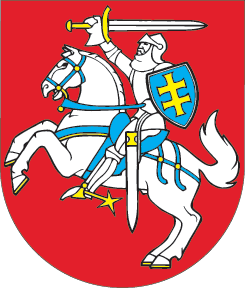 LIETUVOS RESPUBLIKOSRINKLIAVŲ ĮSTATYMO NR. VIII-1725 6 STRAIPSNIO PAKEITIMOĮSTATYMAS2015 m. kovo 26 d. Nr. XII-1575Vilnius1 straipsnis. 6 straipsnio pakeitimasPakeisti 6 straipsnio 21 punktą ir jį išdėstyti taip:„21) jūrininkų knygelės (išduodamos pirmą kartą), jūrinio laipsnio kvalifikacijos, kovos su gaisrais kursų baigimo liudijimo, pirmosios medicinos pagalbos kursų baigimo, darbo su gelbėjimo plaustais, valtimis (išskyrus greitaeiges) kursų baigimo, laivo gyvybingumo ir žmonių gyvybės išsaugojimo užtikrinimo kursų baigimo liudijimo, darbo tanklaiviuose įvadinių kursų baigimo liudijimų išdavimą mokyklų, rengiančių jūrų transporto specialistus, studentams, studijuojantiems pagal dieninės ir nuolatinės studijų formų programas, ir mokiniams;“.Skelbiu šį Lietuvos Respublikos Seimo priimtą įstatymą.Respublikos Prezidentė	Dalia Grybauskaitė